Краткосрочный план урока №7.Художественный труд (девочки)...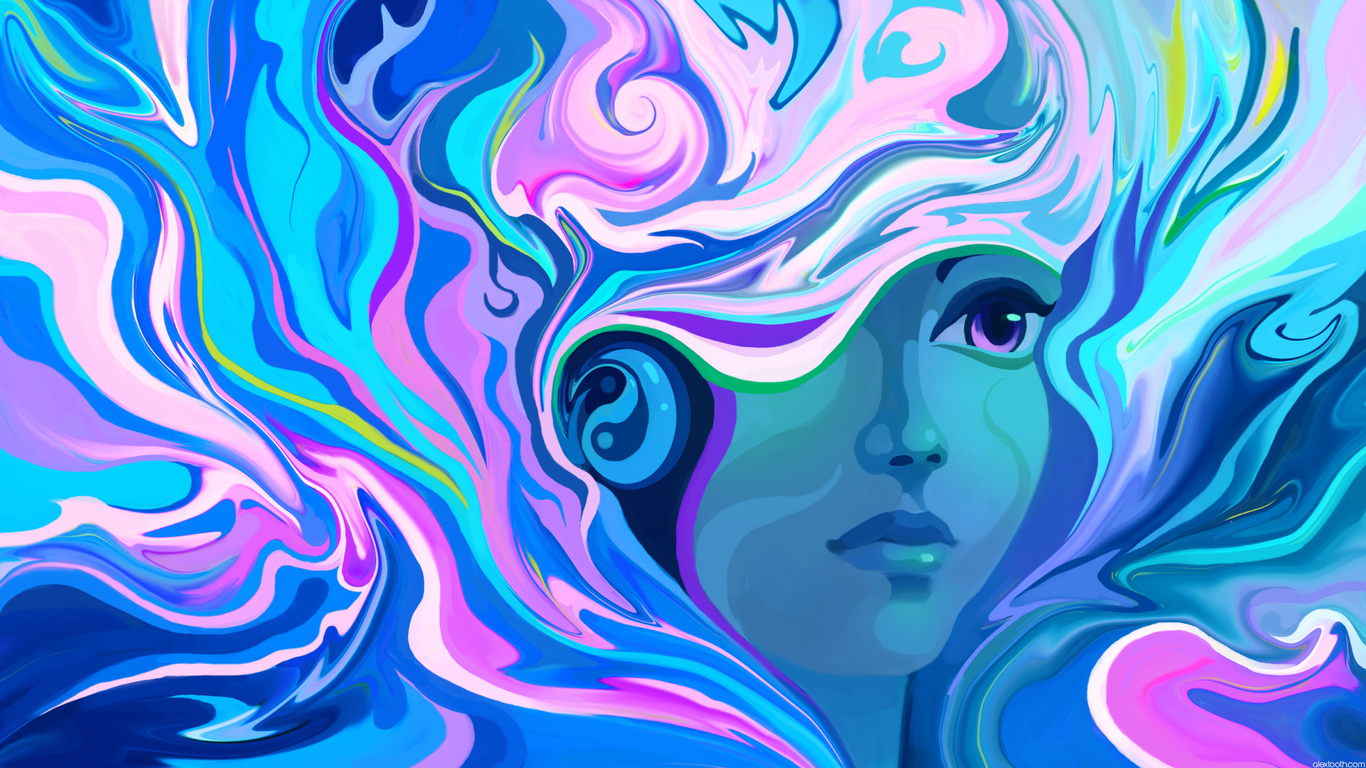 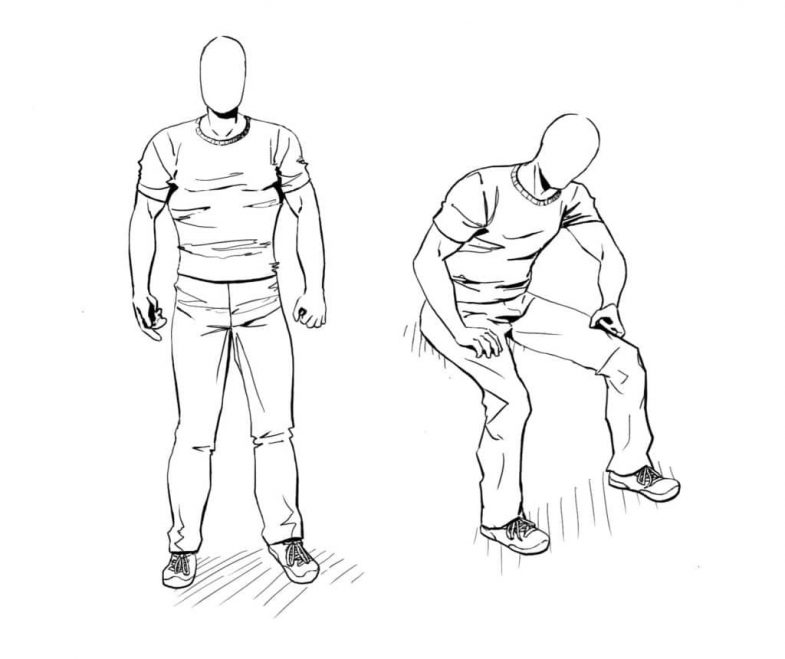 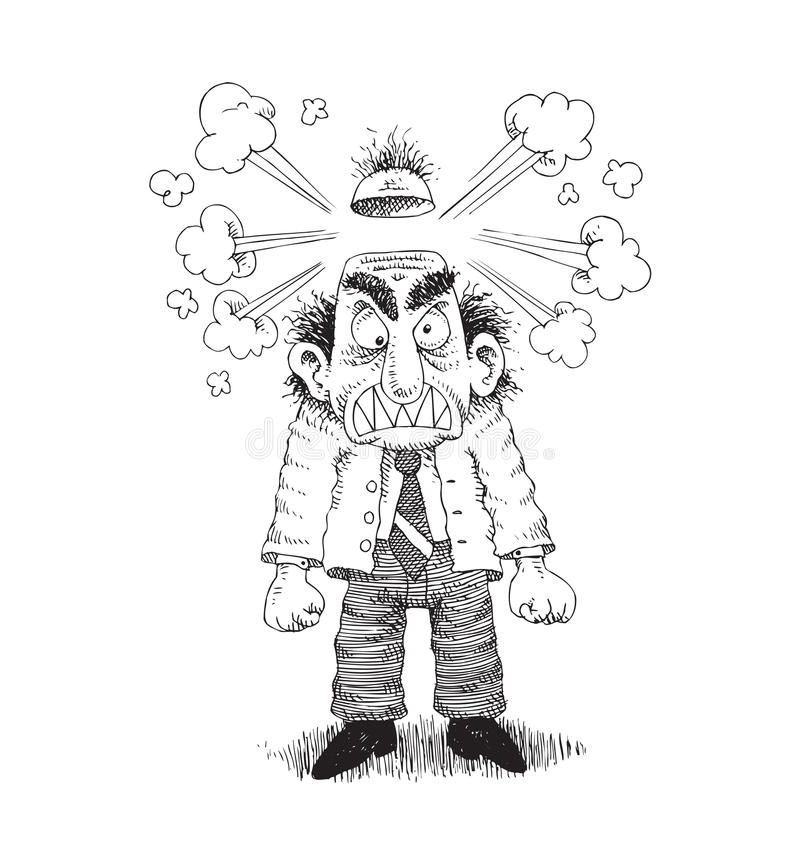 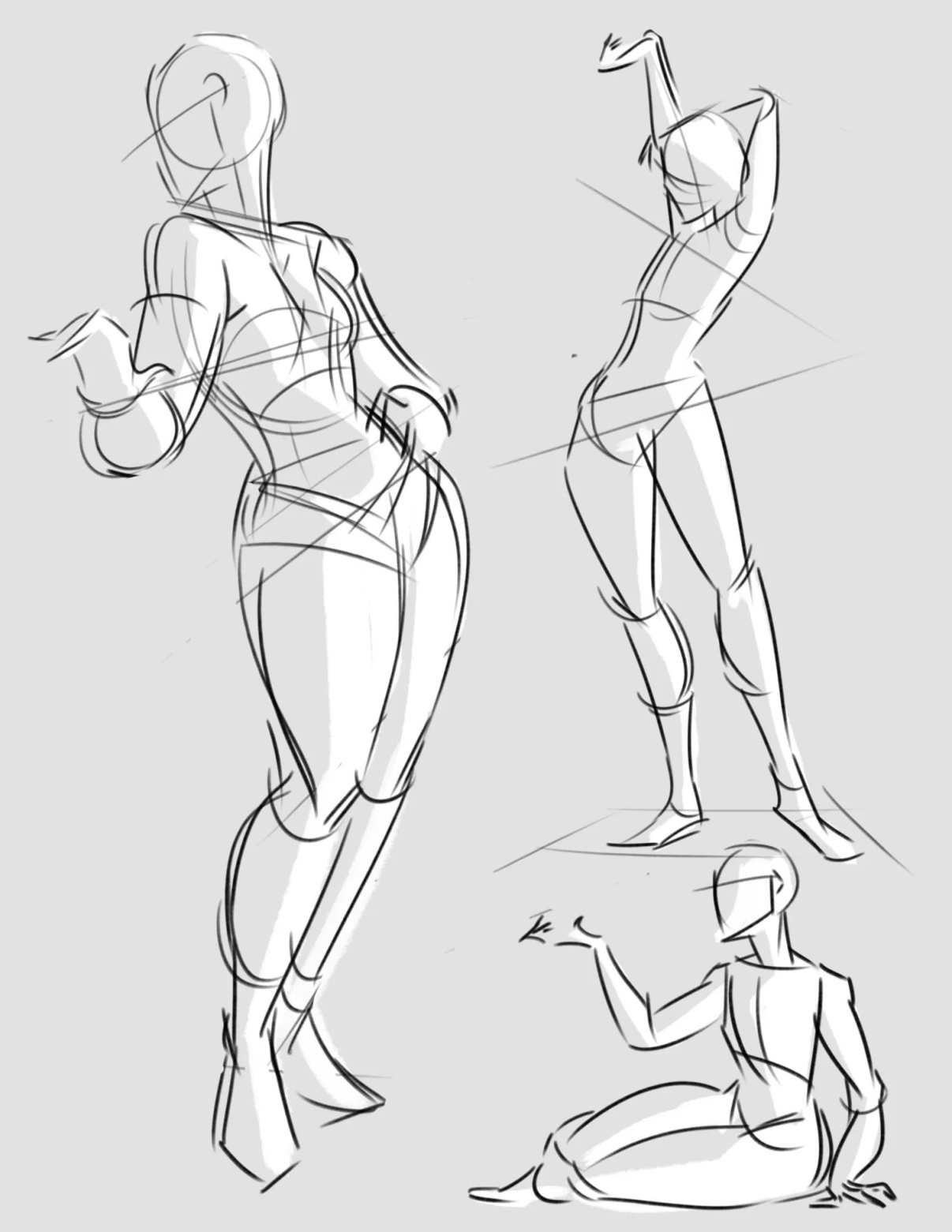 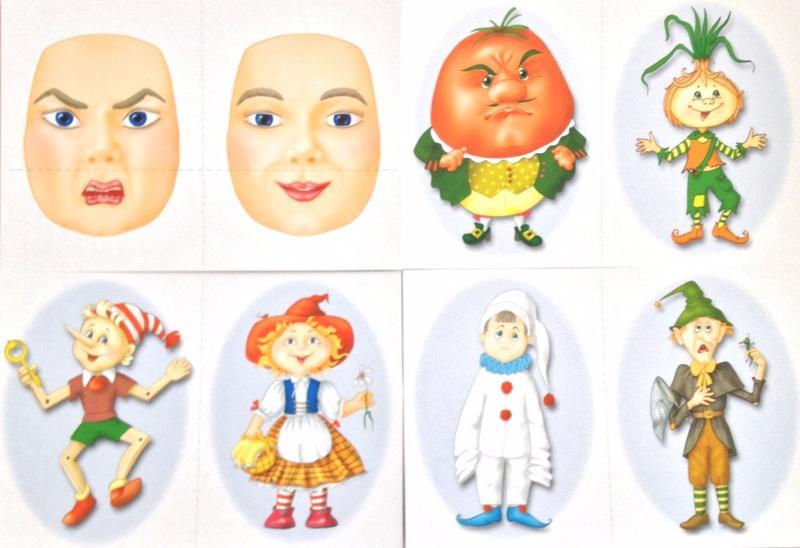 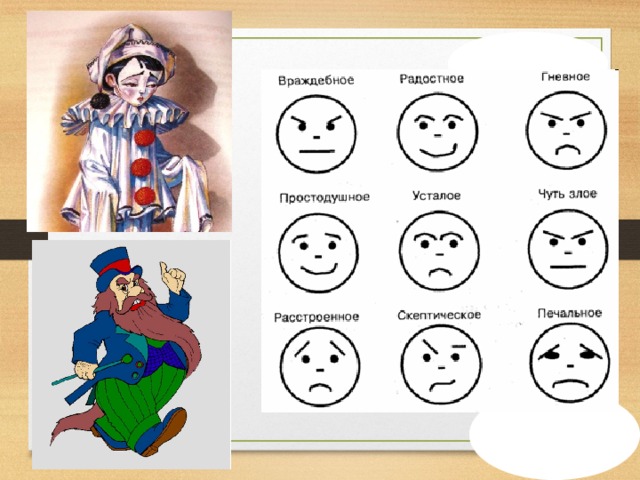 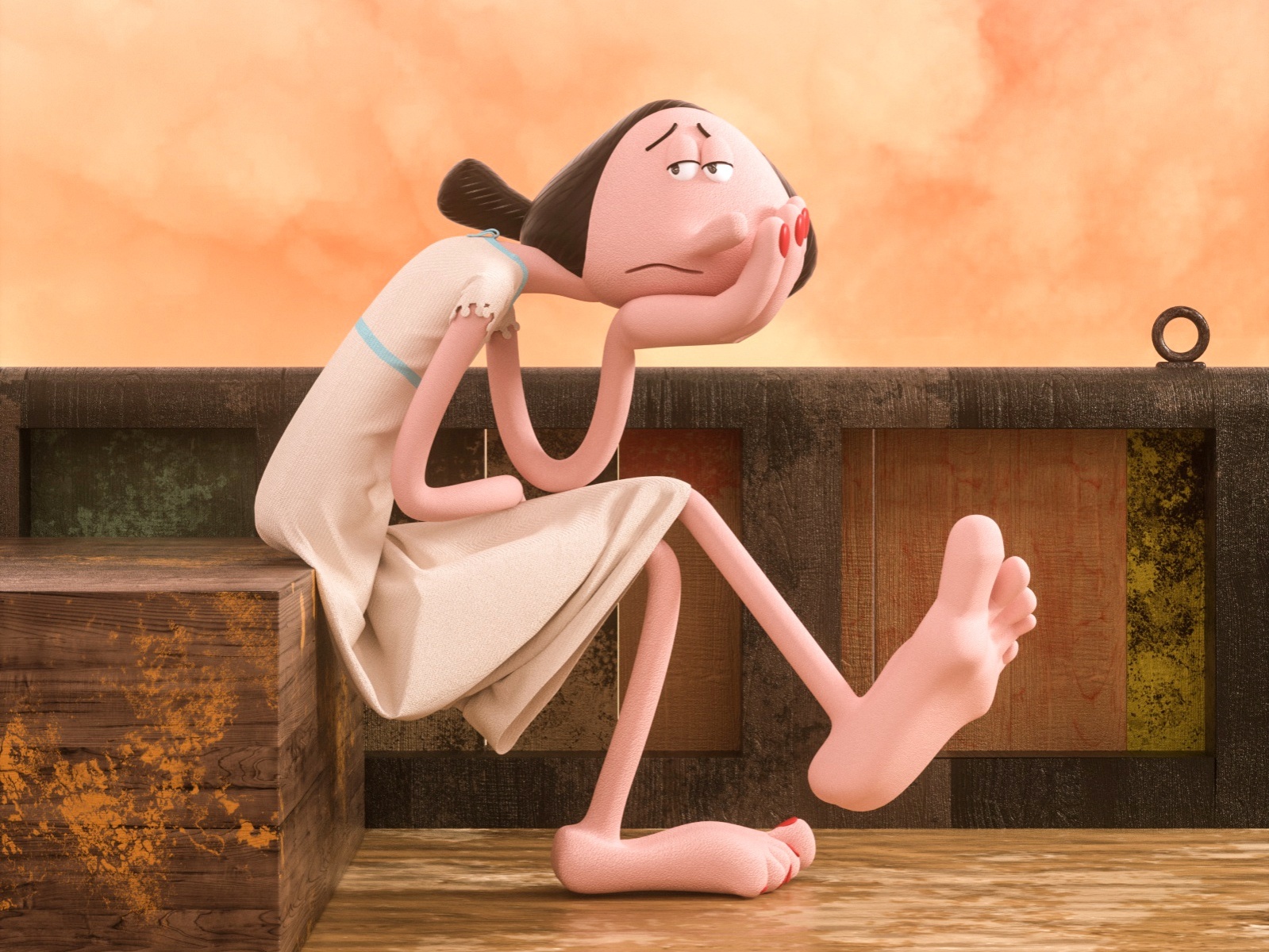 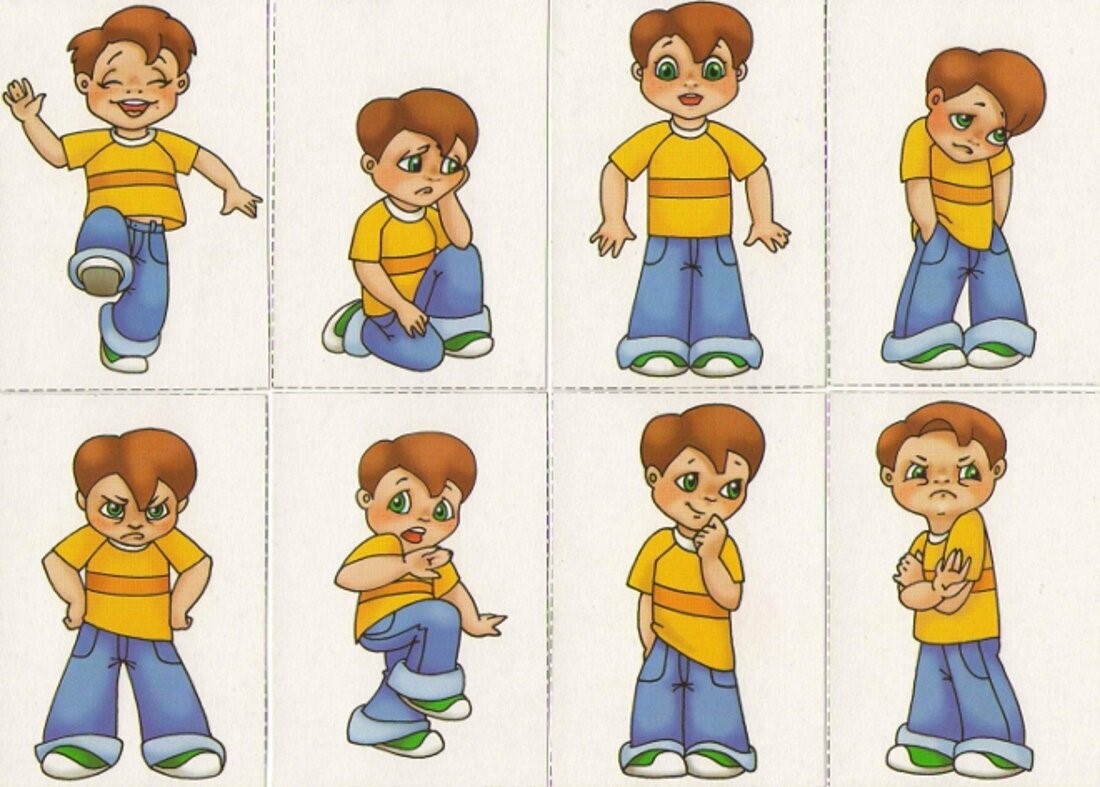 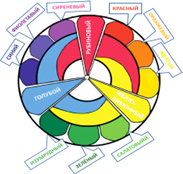 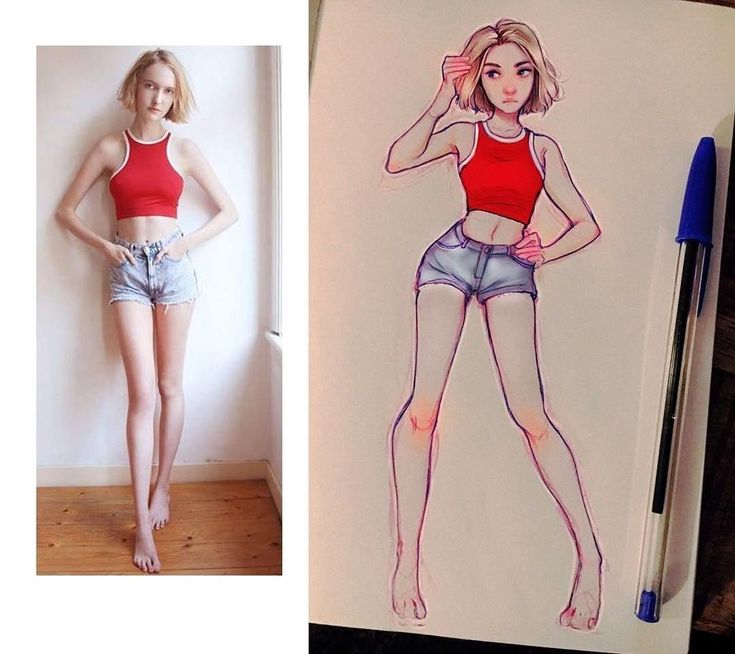 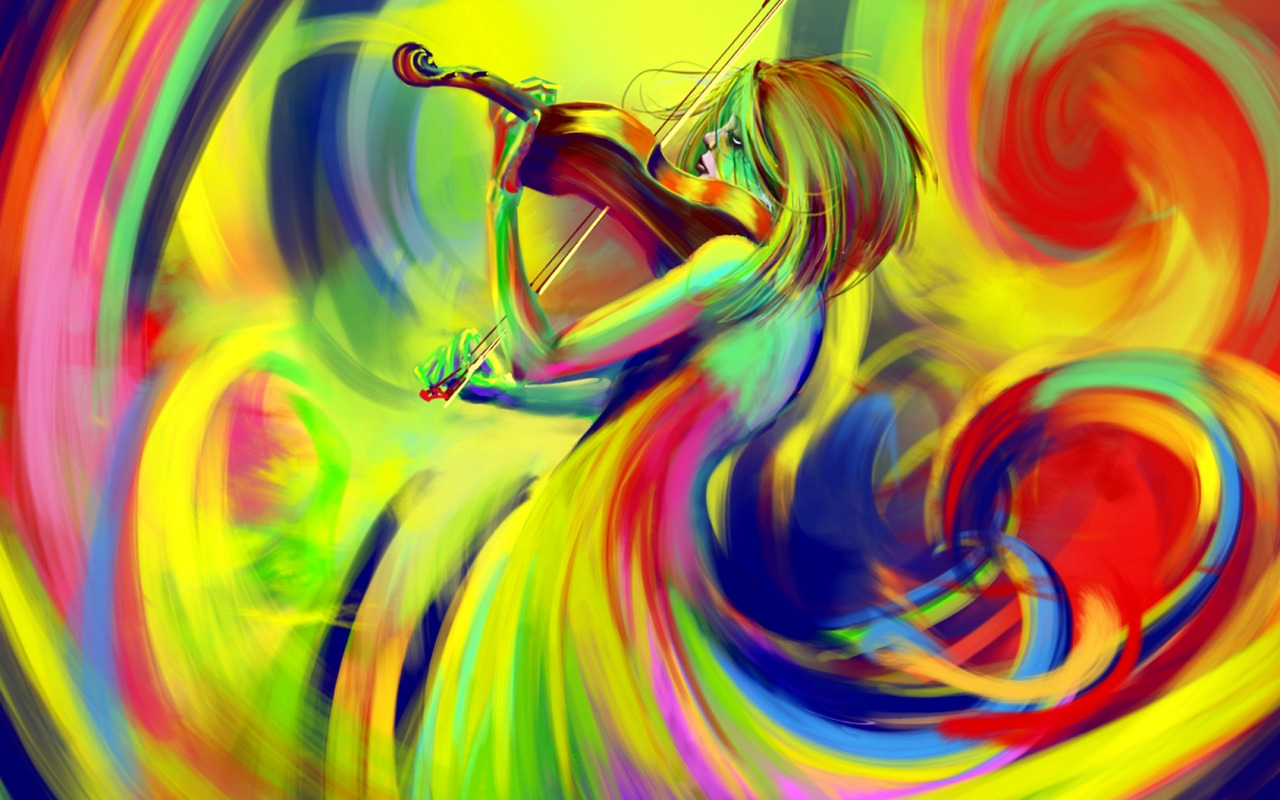 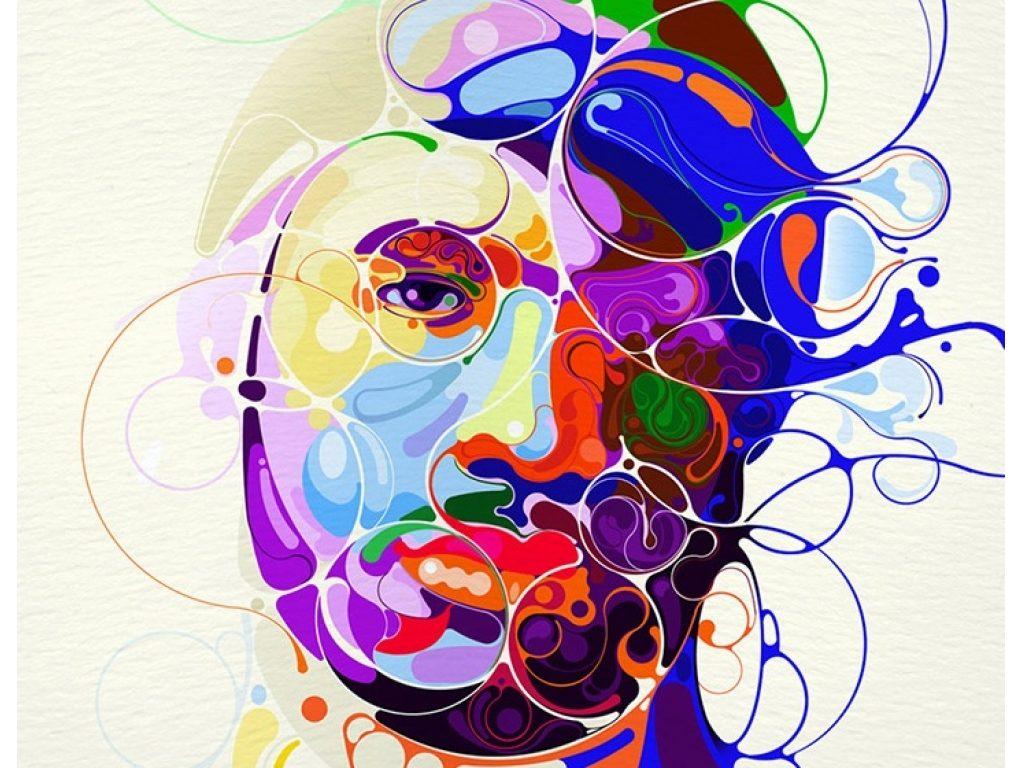 Наименование учебной организацииНаименование учебной организацииНаименование учебной организацииОбще образовательная школа №3 г.АтбасарОбще образовательная школа №3 г.АтбасарОбще образовательная школа №3 г.АтбасарОбще образовательная школа №3 г.АтбасарОбще образовательная школа №3 г.АтбасарПредмет: Предмет: Предмет: Художественный трудХудожественный трудХудожественный трудХудожественный трудХудожественный трудФИО учителя:ФИО учителя:ФИО учителя:Мадешева Виктория МуратовнаМадешева Виктория МуратовнаМадешева Виктория МуратовнаМадешева Виктория МуратовнаМадешева Виктория МуратовнаДата:  Дата:  Дата:  19.09-23.09 19.09-23.09 19.09-23.09 19.09-23.09 19.09-23.09 Класс:                 Класс:                 Класс:                 Количество присутствующих: Количество присутствующих: отсутствующих:отсутствующих:отсутствующих:6 «А»6 «А»6 «А»6 «А»6 «А»6 «Б»6 «Б»6 «Б»6 «Б»6 «Б»6 «В»6 «В»6 «В»6 «В»6 «В»6 «Г»6 «Г»6 «Г»6 «Г»6 «Г»6 «К»6 «К»6 «К»6 «К»6 «К»Раздел:Раздел:I Раздел: ВИЗУАЛЬНОЕ ИСКУССТВО.I Раздел: ВИЗУАЛЬНОЕ ИСКУССТВО.I Раздел: ВИЗУАЛЬНОЕ ИСКУССТВО.I Раздел: ВИЗУАЛЬНОЕ ИСКУССТВО.I Раздел: ВИЗУАЛЬНОЕ ИСКУССТВО.I Раздел: ВИЗУАЛЬНОЕ ИСКУССТВО.Тема урока:Тема урока:ЦВЕТ В ПОРТРЕТЕ. ТЕХНИКА ВЫПОЛНЕНИЯ 2\2 ЦВЕТ В ПОРТРЕТЕ. ТЕХНИКА ВЫПОЛНЕНИЯ 2\2 ЦВЕТ В ПОРТРЕТЕ. ТЕХНИКА ВЫПОЛНЕНИЯ 2\2 ЦВЕТ В ПОРТРЕТЕ. ТЕХНИКА ВЫПОЛНЕНИЯ 2\2 ЦВЕТ В ПОРТРЕТЕ. ТЕХНИКА ВЫПОЛНЕНИЯ 2\2 ЦВЕТ В ПОРТРЕТЕ. ТЕХНИКА ВЫПОЛНЕНИЯ 2\2 Цели обучения, которые достигаются на данном уроке (ссылка на учебную программу)Цели обучения, которые достигаются на данном уроке (ссылка на учебную программу)6.1.1.1 - Демонстрировать знания и понимание визуальных характеристик объектов окружающего мира (композиция, цвет, форма, фактура, пропорции) на основе собственного опыта и опыта других; 6.2.1.1 - Определять, выбирать и использовать визуальные элементы окружающего мира и  выразительные средства искусства для передачи своих  идей и чувств6.1.1.1 - Демонстрировать знания и понимание визуальных характеристик объектов окружающего мира (композиция, цвет, форма, фактура, пропорции) на основе собственного опыта и опыта других; 6.2.1.1 - Определять, выбирать и использовать визуальные элементы окружающего мира и  выразительные средства искусства для передачи своих  идей и чувств6.1.1.1 - Демонстрировать знания и понимание визуальных характеристик объектов окружающего мира (композиция, цвет, форма, фактура, пропорции) на основе собственного опыта и опыта других; 6.2.1.1 - Определять, выбирать и использовать визуальные элементы окружающего мира и  выразительные средства искусства для передачи своих  идей и чувств6.1.1.1 - Демонстрировать знания и понимание визуальных характеристик объектов окружающего мира (композиция, цвет, форма, фактура, пропорции) на основе собственного опыта и опыта других; 6.2.1.1 - Определять, выбирать и использовать визуальные элементы окружающего мира и  выразительные средства искусства для передачи своих  идей и чувств6.1.1.1 - Демонстрировать знания и понимание визуальных характеристик объектов окружающего мира (композиция, цвет, форма, фактура, пропорции) на основе собственного опыта и опыта других; 6.2.1.1 - Определять, выбирать и использовать визуальные элементы окружающего мира и  выразительные средства искусства для передачи своих  идей и чувств6.1.1.1 - Демонстрировать знания и понимание визуальных характеристик объектов окружающего мира (композиция, цвет, форма, фактура, пропорции) на основе собственного опыта и опыта других; 6.2.1.1 - Определять, выбирать и использовать визуальные элементы окружающего мира и  выразительные средства искусства для передачи своих  идей и чувствЦели урокаЦели урокаВспомнить выразительные изобразительные средства используемые в передачи характера в линейном построении портрета. Исследовать возможности  цвета изображая характер в портрете через использование техники проработку в цвете.Изобразить характер человека применив нужную технику проработки в цвете Вспомнить выразительные изобразительные средства используемые в передачи характера в линейном построении портрета. Исследовать возможности  цвета изображая характер в портрете через использование техники проработку в цвете.Изобразить характер человека применив нужную технику проработки в цвете Вспомнить выразительные изобразительные средства используемые в передачи характера в линейном построении портрета. Исследовать возможности  цвета изображая характер в портрете через использование техники проработку в цвете.Изобразить характер человека применив нужную технику проработки в цвете Вспомнить выразительные изобразительные средства используемые в передачи характера в линейном построении портрета. Исследовать возможности  цвета изображая характер в портрете через использование техники проработку в цвете.Изобразить характер человека применив нужную технику проработки в цвете Вспомнить выразительные изобразительные средства используемые в передачи характера в линейном построении портрета. Исследовать возможности  цвета изображая характер в портрете через использование техники проработку в цвете.Изобразить характер человека применив нужную технику проработки в цвете Вспомнить выразительные изобразительные средства используемые в передачи характера в линейном построении портрета. Исследовать возможности  цвета изображая характер в портрете через использование техники проработку в цвете.Изобразить характер человека применив нужную технику проработки в цвете ХОД УРОКА:ХОД УРОКА:ХОД УРОКА:ХОД УРОКА:ХОД УРОКА:ХОД УРОКА:ХОД УРОКА:ХОД УРОКА:Запланированные этапы урокаЗапланированная деятельность на уроке Запланированная деятельность на уроке Запланированная деятельность на уроке  Поведение учеников Поведение учениковОценкаРесурсыНачало урока 10 минОрганизационный этапКоллаборативным методом.Деление на 5 групп по тонуОрганизационный этапКоллаборативным методом.Деление на 5 групп по тонуОрганизационный этапКоллаборативным методом.Деление на 5 групп по тонуДеление на группы по выбранному тону Деление на группы по выбранному тону Геометрические фигурка 5 тоновНачало урока 10 минОпределить цели урока/ЦО совместно с учащимися - определить «зону ближайшего развития» учащихся, ожидания к концу урока. чтение темыЗадание: Прочитайте тему урокаВопрос:ПОДЕЛИТЕСЬ Что отвечает за передачу в портрете характера? Примерные ответы учеников:Передаёт в портрете характера не только цвет но и контурное изображёние формы, её состояние..  даже компоновка? Определить цели урока/ЦО совместно с учащимися - определить «зону ближайшего развития» учащихся, ожидания к концу урока. чтение темыЗадание: Прочитайте тему урокаВопрос:ПОДЕЛИТЕСЬ Что отвечает за передачу в портрете характера? Примерные ответы учеников:Передаёт в портрете характера не только цвет но и контурное изображёние формы, её состояние..  даже компоновка? Определить цели урока/ЦО совместно с учащимися - определить «зону ближайшего развития» учащихся, ожидания к концу урока. чтение темыЗадание: Прочитайте тему урокаВопрос:ПОДЕЛИТЕСЬ Что отвечает за передачу в портрете характера? Примерные ответы учеников:Передаёт в портрете характера не только цвет но и контурное изображёние формы, её состояние..  даже компоновка? Читает из учебника тему урокаЦВЕТ В ПОРТРЕТЕ. ТЕХНИКА ВЫПОЛНЕНИЯ ученик делится своим пониманием что влияет на передачу характера в портретеЧитает из учебника тему урокаЦВЕТ В ПОРТРЕТЕ. ТЕХНИКА ВЫПОЛНЕНИЯ ученик делится своим пониманием что влияет на передачу характера в портретеОценкаклассаУчебник стр. 18тема урокаЦВЕТ В ПОРТРЕТЕ. ТЕХНИКА ВЫПОЛНЕНИЯ Начало урока 10 минДемонстрация Контурного построения портрета человекаВозможности линейного построения в передачи характера Вы выполнили работу используя все свои возможности и знания для передачи характера в контурном построенииДемонстрация Контурного построения портрета человекаВозможности линейного построения в передачи характера Вы выполнили работу используя все свои возможности и знания для передачи характера в контурном построенииДемонстрация Контурного построения портрета человекаВозможности линейного построения в передачи характера Вы выполнили работу используя все свои возможности и знания для передачи характера в контурном построенииДемонстрация своих возможностей в работе Класс рекомендует,  что можно подправитьДемонстрация своих возможностей в работе Класс рекомендует,  что можно подправитьКласс рекомендует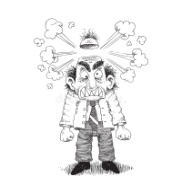 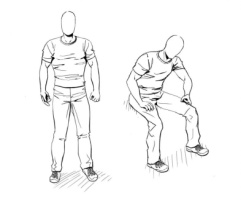 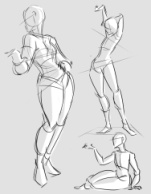 Середина урока30 минИсследованиезначение цвета в портрете Вот три работы Вопрос:Какой характер передал герою цвет?Исследованиезначение цвета в портрете Вот три работы Вопрос:Какой характер передал герою цвет?Исследованиезначение цвета в портрете Вот три работы Вопрос:Какой характер передал герою цвет?Оценкакласса 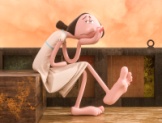 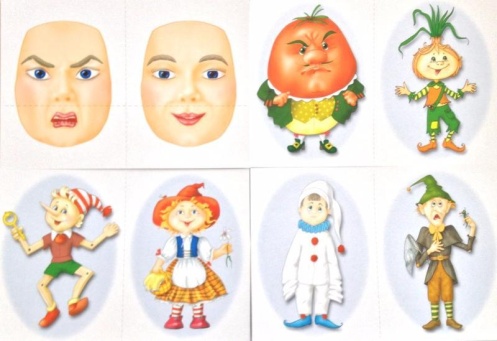 Проговаривание слов Запись в тетрадь Трехъязычиерус. Цветказ. Тyсангл. CoiourПроговаривание слов Запись в тетрадь Трехъязычиерус. Цветказ. Тyсангл. CoiourПроговаривание слов Запись в тетрадь Трехъязычиерус. Цветказ. Тyсангл. CoiourЗапись в тетрадь Трехъязычиерус. Цветказ. Тyсангл. Coiour Запись в тетрадь Трехъязычиерус. Цветказ. Тyсангл. Coiour Учебник стр. 18ИсследованиеНаука ЦветоведенияРабота в группеЗадание:Назовите из цветового круга холодные, тёплые цвета Каким цветом ты изобразишь доброгый характер?ИсследованиеНаука ЦветоведенияРабота в группеЗадание:Назовите из цветового круга холодные, тёплые цвета Каким цветом ты изобразишь доброгый характер?ИсследованиеНаука ЦветоведенияРабота в группеЗадание:Назовите из цветового круга холодные, тёплые цвета Каким цветом ты изобразишь доброгый характер?Исследуются цвета передающие характерИсследуются цвета передающие характерОценкаклассаИсследованиеТехники изображения цветового пятнаВопрос:В какой работе цвет изображён реалистично, а в какой творчески?Примерные ответы учеников:В третей работе цвет изображён реалистичноИсследованиеТехники изображения цветового пятнаВопрос:В какой работе цвет изображён реалистично, а в какой творчески?Примерные ответы учеников:В третей работе цвет изображён реалистичноИсследованиеТехники изображения цветового пятнаВопрос:В какой работе цвет изображён реалистично, а в какой творчески?Примерные ответы учеников:В третей работе цвет изображён реалистично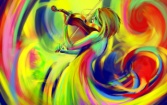 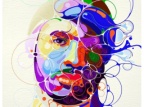 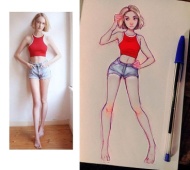 ПРАКТИЧЕСКАЯ РАБОТА Задание Изобразить характер человека применив нужную технику проработки в цвете. Критерии Чёткое прописывание контуровВыявление каждой составнойУчитывать возможность цвета характеризовать герояПодобрать удобную технику изображения цветомПРАКТИЧЕСКАЯ РАБОТА Задание Изобразить характер человека применив нужную технику проработки в цвете. Критерии Чёткое прописывание контуровВыявление каждой составнойУчитывать возможность цвета характеризовать герояПодобрать удобную технику изображения цветомПРАКТИЧЕСКАЯ РАБОТА Задание Изобразить характер человека применив нужную технику проработки в цвете. Критерии Чёткое прописывание контуровВыявление каждой составнойУчитывать возможность цвета характеризовать герояПодобрать удобную технику изображения цветомПрименяют в работе выразительные средства передающие Характер, Применяют в работе выразительные средства передающие Характер, альбом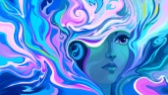 Оборудование на следующий урокЗадание Записать: альбом гелеевая чёрная ручка простой карандаш резинкаОборудование на следующий урокЗадание Записать: альбом гелеевая чёрная ручка простой карандаш резинкаОборудование на следующий урокЗадание Записать: альбом гелеевая чёрная ручка простой карандаш резинкаЗаписать, что принести на следующий урокЗаписать, что принести на следующий урокД\ЗЗавершение5 минРефлексия:Рисуют на доскекруг -  работа получилась доволенполукруг - не доработана не удовлетворёнтреугольник- с работой не справились не доволенРефлексия:Рисуют на доскекруг -  работа получилась доволенполукруг - не доработана не удовлетворёнтреугольник- с работой не справились не доволенРефлексия:Рисуют на доскекруг -  работа получилась доволенполукруг - не доработана не удовлетворёнтреугольник- с работой не справились не доволенОценивают свои знания полученные на урокеОценивают свои знания полученные на урокеСамооценка